Measuring the impact of the Sport Grant 2016/17PE and school sport play an important part in the life of Holly Park. We believe that PE plays an important part in the holistic development of our children and through this they learn more about values such as respect, co-operation, team spirit, friendship, courage, determination etcNon – Stop Action Sport Coached Sessions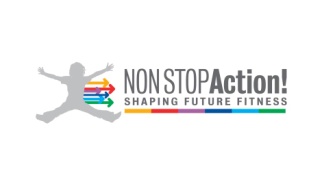 Most of our PE and Sport Premium Funding is used for ‘Non Stop Action’ Coached PE lessons across the school and to participate in borough wider competitions.In the last academic year 420 children benefit from specialist PE coaching at Holly Park.Across the year we have had Non-stop Action coaches in to teach a variety of Outdoor sport. The standard of coaching was outstanding and teachers were involved in the lessons – teaching parts of the lessons and having access to the planning. IMPACT -This has increased both teacher subject knowledge and pupil skill levels (see evaluations and data below).In the last academic year 420 children benefit from specialist PE coaching at Holly Park.Pupil evaluations of the coached P.E sessions:Pupil feedback on the coached PE lessons is that the lessons are better because the coaches have had good PE training. They have good ideas and they love the sport that they are teaching. Children commented that the coaches give supportive comments and help children to progress. They enjoy the secret student. The children feel that they learn a lot from the coaches. They feel that they learn specific skills e.g how to hold a rugby ball correctly. The coaches have good tips and advice and ideas for how children can improve. The children felt that the sports coaches raised the level of learning, extend learning to a higher level and set the bar high. The children felt the coaches built self-confidence.  The children commented that they liked the coach and the teacher working together as they get good skills and advice from the coach but they felt they knew their teacher better. Staff evaluations:The staff have commented on their increased subject knowledge in the range of activities to cover the National Curriculum PE programmes of study. By having the opportunity to take part in the 'coach led' session, teachers have felt that they have developed themselves professionally which has enabled the children to maximise their learning in PE. Impact of coached sessions on Pedagogical Needs:Year 1-Throwing and catching From the findings it is clear that the teachers’ confidence to create and demonstrate throwing and catching games for their year group has improved. The teacher initially put their confidence to demonstrate games as 3/10 this then developed to 8/10 by the end of the half term. Graph showing average score of teachers across a range of pedagogical parameters before and after the CPD intervention with Non Stop ActionYear 2- Developing dribbling, kicking and hittingThe biggest improvement for this teacher was their confidence to lead a lesson based on how to kick a ball with two different types of techniques.  The post questionnaire also shows that the teacher has improved across all aspects of this unit.Graph showing average score of teachers across a range of pedagogical parameters before and after the CPD intervention with Non Stop ActionKS1 Tag RugbyThis evidence shows that 100% of teachers felt that they had improved across various areas of their teaching during the unit. For example the post-teaching questionnaire scores show the teachers’ ability to differentiate the Tag rugby skills have improved.From the findings it is evident that the teachers have become more confident to deliver a Tag Rugby lesson as part of the PE Curriculum.  The teachers also noted that their knowledge of basic Tag Rugby skills and it’s rules had improved. Graph showing average score of teachers across a range of pedagogical parameters before and after the CPD intervention with Non Stop ActionKS1 Athletics CoachingThis evidence shows that 100% of teachers felt that they had improved across various areas of their teaching during the unit. For example the post-teaching questionnaire scores show the teachers’ felt more confident to differentiate a lesson on relay races if one team is dominating the race every time.From the findings it is evident that the biggest area of improvement is teachers’ increased confidence in writing a stimulating lesson plan for a specific Athletic event for their year group.  Graph showing average score of teachers across a range of pedagogical parameters before and after the CPD intervention with Non Stop ActionKS2 FootballThis evidence shows that 100% of teachers felt they had improved across various areas of their teaching during the unit For example, teachers highlighted that their knowledge of what makes a high quality football lesson within their year group had improved.  Graph showing average score of teachers across a range of pedagogical parameters before and after the CPD intervention with Non Stop ActionPupil Data from the coached outdoor sessions:Teaching and Learning initiatives that were delivered through staff inset of Non Stop Action Teachers were used to improve individual staffs teaching and to ensure a consistent approach across all lessons and teachers. All activities were assisted/team-taught by the regular class teacher, many classes with additional support from teaching assistants.  Some students that were supported by TA’s demonstrated an increased level of skill in all taught sports so far. These students were able to be included in all lessons and able to participate fully. Increased quality of provision from TA’s following TA agreements between Non Stop Action and Holly Park Staff have lead to increased activity time and inclusion for students.Barnet Partnership for School SportWe use our Sports Grant to buy into the Barnet Partnership for School Sport. This allows us to take part in various competitions across Barnet. Last year we took part in many competitions with other schools – lots of football, netball, cross country, gymnastics and athletics. We also participated in the Barnet School’s Dance Festival. IMPACT - This raised the profile of sport in school and we kept the school community updated about it through the weekly newsletter, on the website and in the termly Holly Park highlights. Many pupils did well on an individual basis. Teams also did very well. Our Cross Country Team competed against 26 other Barnet schools and came 4th place overall. Our netball continued to enjoy competing against other schools and came 4th in the North Barnet Netball Competition (not bad for our first tournament). Our girls football team won the Barnet East Girls’ Trophy (Our third year running) They were runners up for the John King Trophy. They were runners up in the Barnet Girls Borough Football Finals and received silver medals.  The Holly Park team was chosen to represent Barnet at Wembly for the chance to represent Middlesex FA in the Danone Cup. We entered the Barnet gymnastics competition again this year. There were 3 teams entered. The Year 2 team came 3rd out of 9 schools. the Year 3&4 team came 4th out of 13 schools and the Year 5&6 team came 8th out of 16 other schools.The inter school Barnet athletics competition was a massive success for Holly Park this year We won every trophy we could have -  including field events, track events and overall school winner of all Barnet medium sized schools.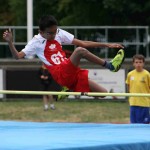 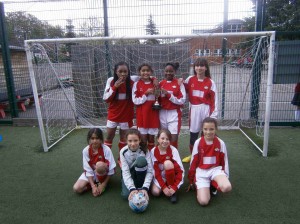 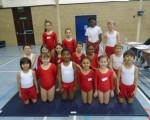 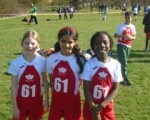 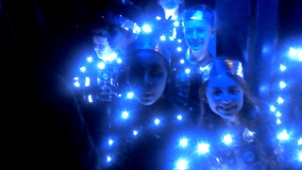 Pupil evaluations of the inter school competitions:Y5 Athletics team member ‘I did sprint and long jump. It was great to be in a big proper stadium. It was special to be there as you don’t get that experience every day.’Y5 Athletics  team member ‘I was in the sprint. We did lots of practice to get ready for the event. I was nervous to compete against other schools. I was excited and it was a great experience.’Y5 Athletics  team member‘I did long distance. It was challenging but I liked the competitive aspect. It was a massive arena and a big opportunity.’Y2 Gymnastics team member‘It was very exciting to go up against other schools in a big gym. It was a new experience for me and I got a medal.’Y2 Gymnastics team member‘I came home and I really believed in myself.’Y4 Gymnastics team member‘It was nice to see other schools and the different ways in how they train.’Y3 Gymnastics team member‘We did our hair and we looked very smart. I enjoyed competing against other schools. I’ve improved and I can do more now. I learnt a hard routine. It felt good to wear a medal.’Y5 Cross Country team member‘It was exciting and fun. I have represented the school 5 times at this competition. It was good to win and me and my friend were chosen to represent Barnet in another race.’Y4 Cross Country team member‘It was a long way to run and there were so many other people there.’Y4 Cross Country team member‘It was very hard. Everyone told me I had done well.’Resources and Staff TrainingPE teaching has been improved through the involvement of a Barnet PE advisor and our own PE subject leaders. We also chose to have one of our PE team members participate in the Level 5 Certificate in Primary School Physical Education Specialism. This course is awarded by Sports Leaders UK in partnership with the Association for Physical Education (AfPE).  It is a nationally recognised qualification. The intended outcome is to improve the overall delivery of the physical education curriculum within primary schools. On successful completion of this qualification, delegates will be equipped with the knowledge, skills and understanding to be able to improve standards of physical education. It is an ideal way to build capacity to deliver high quality PE, school sport and physical activity. The course took place in Autumn 2016 and Spring 2017 at a cost of £1000 for one attendee. IMPACT -Through the use of Inset teachers have expressed greater confidence and been able to ask questions about their practice. We now have a member of our PE team who has successfully obtained the Level 5 Certificate in Primary School Physical Education Specialism.  Well Done to Mr Carini!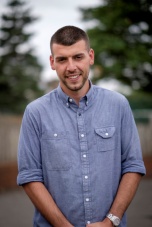 General Sport and Physical Activity Success 2016-17This year we have again been awarded the Silver School Games Mark. We again held two very successful sports days where 420 children took part in non stop physical activity for 90 minutes. The sports days enabled all children to take part in a competitive way – earning points for their house. Well done to all the teams but particularly to Hydra who won! We also had scooter training for Year 2 children and bikeability for Year 4 and Year 5 children. We encouraged Walk to School and Bike to School Weeks throughout the year.We also promoted Adventurous Outdoor activity with our residential trips for Years 5 & 6.One of our teachers qualified as a Forest School teacher and our Year 5 and Year 1 children all had half a term of Forest School Learning. Well done Mrs Casey!Swimming has continued for Year 3 and Year 4.In Well-Being Week we held a sponsored run for the British Heart Foundation – our National charityWe were successful in a bid to the London Running Fund and we have a running track painted in the grounds. Year 3 have been doing the daily km for the Mayor of Barnet’s Golden Kilometre Challenge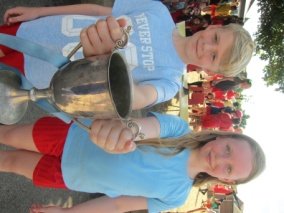 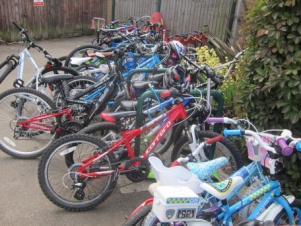 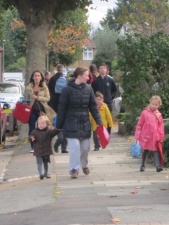 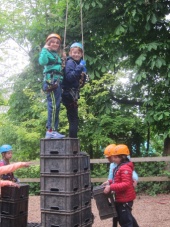 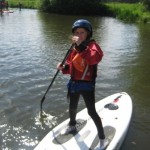 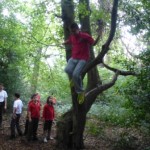 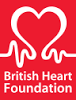 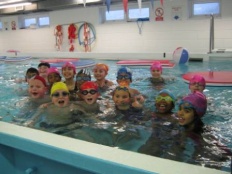 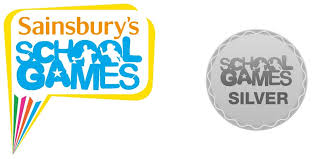 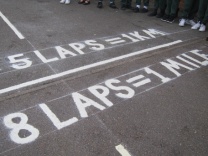 